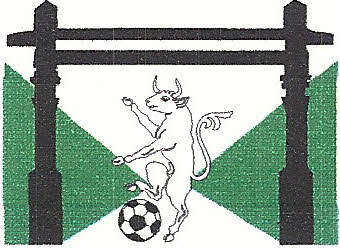 ZAJEDNICA ŠPORTSKIH UDRUGA GRADA VELIKE GORICEJAVNE POTREBE U ŠPORTU GRADA VELIKE GORICE ZA 2018.GODINU	PRIHODISREDSTVA GRADSKOG PRORAČUNA 			        8.500.000,00RASHODUDRUGE OD POSEBNOG ZNAČAJA	                       	2.200.000,00PROGRAMI ŠPORTSKIH UDRUGA		       	4.480.000,00FUNKCIONIRANJE ZAJEDNICE			     	    540.000,00ZAJEDNIČKI PROGRAMI VG ŠPORTA	                           	    240.000,00PROGRAMI ZAJEDNICE		                          	    190.000,00SPORTSKE ŠKOLE                                                                           650.000,00REVALORIZACIJA PROGRAMA	                                                   200.000,00                      UDRUGE OD POSEBNOG ZNAČAJA						                               2.200.000,00HRK GORICA			  550.000,00KK GORICA			  500.000,00HNK GORICA			  750.000,00SD GORD		                  100.000,00AK VELIKA GORICA		  100.000,00KK VELIKA GORICA		  100.000,00JK PINKY	                                 100.000,00PROGRAMI ŠPORTSKIH UDRUGA		4.480.000,00NATJECANJE		STRUKA		UKUPNOHRK GORICA			200.000,00		100.000,00	300.000,00KK GORICA				100.000,00		100.000,00	200.000,00 HNK GORICA			300.000,00		300.000,00   	600.000,00HNK GORICA - PODCENTAR MLAKA			  	90.000,00	  90.000,00SD GORD				60.000,00		50.000,00             110.000,00AK VELIKA GORICA			40.000,00		60.000,00             100.000,00KK VELIKA GORICA			50.000,00		50.000,00             100.000,00JK PINKY				50.000,00		50.000,00             100.000,00ŠK POLET				50.000,00		25.000,00	 75.000,00 STK STANFAR VELIKA GORICA         	45.000,00		50.000,00               95.000,00     KK RADNIK				40.000,00		40.000,00	  80.000,00 SK TUROPOLJE		 	70.000,00		 30.000,00             100.000,00 OK GORICA			25.000,00                              10.000,00               35.000,00  HOK VELIKA GORICA		15.000,00		 25.000,00	  40.000,00 OK VELIKA GORICA		     	45.000,00		35.000,00	  80.000,00 ŽRK UDARNIK			130.000,00		70.000,00	200.000,00ŽOK AZENA			105.000,00		 45.000,00	150.000,00NK UDARNIK			250.000,00	               100.000,00	350.000,00 NK POLET				  80.000,00		40.000,00	120.000,00 NK GRADIĆI			  80.000,00		70.000,00	150.000,00 ŽRK GORICA			  40.000,00		25.000,00	  65.000,00   TKD VELIKA GORICA			  40.000,00		40.000,00	  80.000,00   BOKSAČKI KLUB VELIKA GORICA    	  20.000,00	                 40.000,00	  60.000,00 AKK VELIKA GORICA		 	  30.000,00				  30.000,00 KK CENTAR				  20.000,00		 20.000,00	  40.000,00 BADM KLUB VELIKA GORICA 	 	  20.000,00	                10.000,00	  30.000,00  NATJECANJE	OSTALO	 	UKUPNONK KLAS				70.000		35.000	           105.000  NK LOMNICA			70.000		35.000	           105.000  NK LUKAVEC			70.000		35.000	           105.000NK MRACLIN			60.000		20.000                 80.000  NK TUROPOLJAC			60.000		15.000	             75.000NK DINAMO HIDREL		60.000		30.000	             90.000NK BAN JELAČIĆ			60.000		40.000               100.000    NK BUNA				60.000		30.000	             90.000  NK VATROGASAC			60.000		15.000	             75.000  NK MEŠTRICA			50.000		15.000	             65.000  NK MLADOST			60.000		20.000	             80.000 NK TUROPOLJE			 40.000		20.000                 60.000  MARATON KLUB VELIKA GORICA	25.000		20.000 	             45.000ŠK VELIKA GORICA			15.000		10.000	             25.000FUNKCIONIRANJE ZAJEDNICE			540.000,003.1. PLAĆE DJELATNIKA					290.000,003.2. SEMINARI, SAVJETOVANJA, EDUKACIJA			   28.000,003.3. NAKNADE BANCI					   12.000,003.4. ZAJEDNIČKO KNJIGOVODSTVO			 120.000,003.5. REVIZIJSKI UVID					    25.000,003.6. PROMIDŽBA ZAJEDNICE				    15.000,003.7. T-COM, INTERNET, OSTALO				    25.000,003.8. REPREZENTACIJA					    15.000,003.9. KANCELARIJSKI MATERIJAL, USLUGE			    10.000,004. ZAJEDNIČKI PROGRAMI VG ŠPORTA			240.000,004.1. KOMBI VOZILO LEASING, PRIJEVOZ ŠPORTAŠA				85.000,004.2. PRIPOMOĆ – ŠPORTSKI OBJEKTI- DOGRADNJA, NABAVA		               140.000,004.3. PROGRAMI INSTRUKTORA NOGOMETA 				15.000,005. PROGRAMI ZŠU GRADA VELIKE GORICE			190.000,005.1. IZDAVAŠTVO								10.000,005.2. ZAMOLBE ŠPORTSKIH UDRUGA					30.000,005.3. MEĐUNARODNI PROGRAMI						20.000,005.4. ŠPORTSKE PRIREDBE						130.000,00	- ŠPORTAŠ GODINE					80.000,00	- ŠAHOVSKI MEĐUNARODNI TURNIR			15.000,00	- MAĐUNARODNI TURNIR JUNIORA 'TUROPOLJE 2018.'	25.000,00	- TROFEJ BAN JELAČIĆ 2018.				10.000,006.SPORTSKE ŠKOLE                                                                            2018/650.000,001. HNK GORICA                                                                                                                    350.000,002. HRK GORICA                                                                                                                     100.000,003. KK GORICA                                                                                                                         100.000,004. NK UDARNIK                                                                                                                      100.000,007. REVALORIZACIJA PROGRAMA       				200.000,00REKAPITULACIJAUDRUGE OD POSEBNOG ZNAČAJA				         2.200.000,00PROGRAMI ŠPORTSKIH UDRUGA				         4.480.000,00FUNKCIONIRANJE ZAJEDNICE			                          540.000,00ZAJEDNIČKI PROGRAMI VG ŠPORTA					240.000,00SPORTSKE ŠKOLE                                                                                       650.000,00PROGRAMI ZŠU GRADA VELIKE GORICE		                          190.000,00REVALORIZACIJA PROGRAMA					200.000,00UKUPNO  -		                        8.500.000,00PREDSJEDNIK: Goran KOVAČIĆ, v.r.